Social and Cultural Significance of RepresentationsThe campaign’s agenda is to encourage women to participate in physical activities by challenging dominant ideology. Stereotypically, women have often been thought of as the weaker sex and often less successful, particularly where sport is concerned.  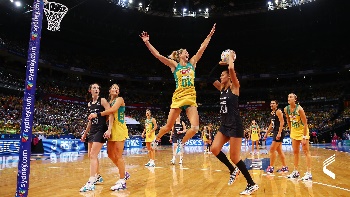 Overall summaryWhat is expected from “manly” sports? What is expected from “girly” sports? Extension Task: Link the sports above to stereotypes of “masculine men” and “Feminine women”.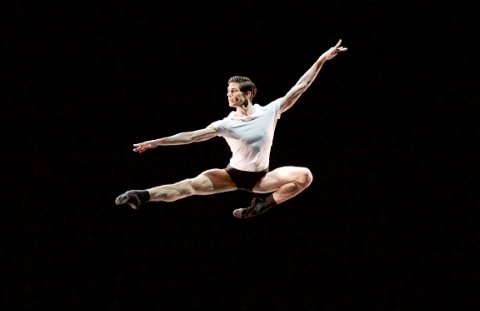 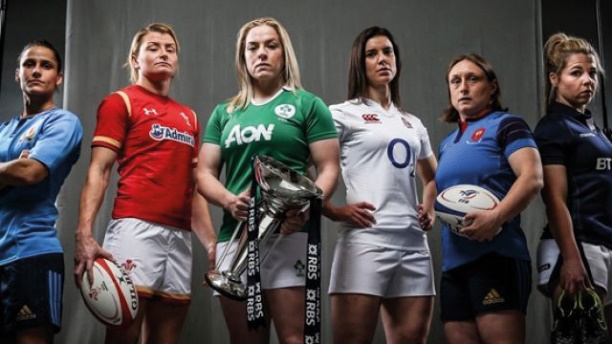 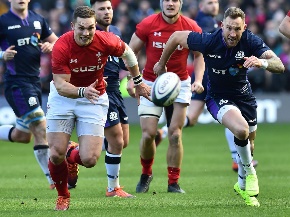 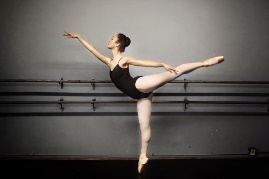 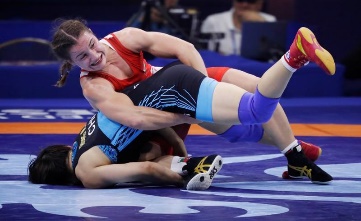 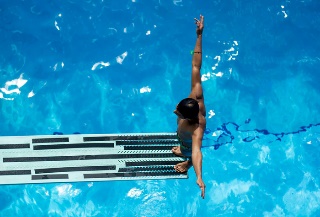 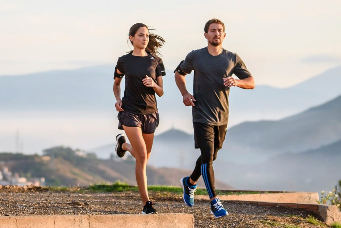 